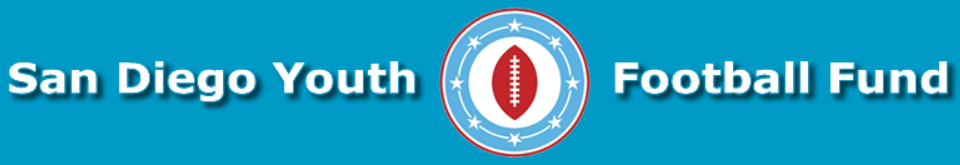 19th Annual SDCFOA Golf Classic(Benefitting the San Diego Youth Football Fund)Wednesday, November 2, 2021Admiral Baker Golf CourseShotgun Start at 12:00Four Person Best Ball$125 per player entry fee for golf only$145 per player entry fee for golf and many extrasGuests and golfers of all abilities welcome!Singles, twosomes, and threesomes welcome…we’ll pair you up!Top three teams will receive an entry into the Randy Jones Invitational!A raffle featuring lots of great prizes will immediately follow golf at the 19th hole!After golf, officials will attend the annual SDCFOA banquet at(you guessed it) the Admiral Baker Golf Course!Questions?  Contact Mike Downing (docdowning@aol.com), Mike Gunzelman (mgunzelman@sdge.com), or Ed Blick (edward.blick@unionbank.com)Register at www.sdyouthfootballfund.org  Entry deadline is October 26.Space is limited, so book your foursome today!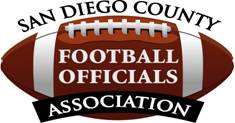 